KARTA POTWIERDZENIA UCZESTNICTWASzkolenie dla Mniejszości Niemieckiej          18-19 listopada 2017 roku         Hotel Karolinka, Gogolin (woj. opolskie)
              ul. Kasztanowa 30, 47-320 Gogolinimię i nazwisko..................................................................................................................................funkcja w DFK (jeżeli dotyczy) ……………………………………………………………………………..adres do korenspondecji……….........................................................................................................nr tel. / faks ………............................................................................................................................e-mail………………………………………………………………………………………………………….Proszę zakreślić tematykę warsztatów według zainteresowania (oznaczyć kolejność wyboru cyfrą 1, 2 lub 3, gdzie 1 oznacza „to mnie najbardziej interesuje”, a 3, oznacza „to mnie najmniej interesuje”)□	Nowy? Młody? Aktywny? – skuteczny sposób pozyskiwania nowych członków do DFK□	Promocja działalności koła DFK □	Lider – warsztat komunikacji □	Chcę uczestniczyć w warsztatach, które będą prowadzone w języku niemieckim.  Odpowiednie proszę zakreślić:- będę korzystać z noclegu						TAK   □    	NIE   □- proszę o posiłki wegetariańskie 					TAK   □    	NIE   □Uwagi:…………………………………………………………………………………………………………									..............................................									PodpisKartę uczestnictwa prosimy przesłać do dnia 10 listopada 2017 roku na adres mailowy: marcin.wocka@haus.pl
lub na adres: Dom Współpracy Polsko-Niemieckiej ul. 1-go Maja 13/2 45-068 Opole. 
     Udział w szkoleniu jest odpłatny – 30 zł od osoby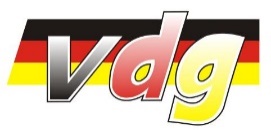 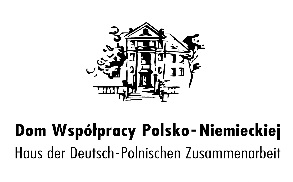 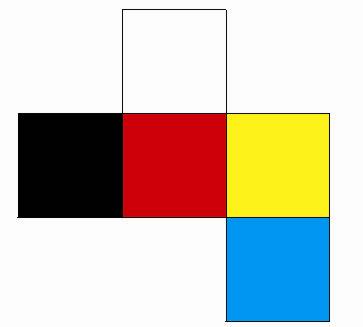 